Note. PTSD=Posttraumatic Stress Disorder; DSO = Disturbances in Self-Organization; RE=Re-experiencing; Av=Avoidance; Th=Sense of Threat; AD=Affect Dysregulation; NSC=Negative Self-concept; DR=Disturbances in RelationshipsNote. PTSD=Posttraumatic Stress Disorder; DSO = Disturbances in Self-Organization; RE=Re-experiencing; Av=Avoidance; Th=Sense of Threat; AD=Affect Dysregulation; NSC=Negative Self-concept; DR=Disturbances in RelationshipsOnline Supplement 5 (OS5)Receiving operator characteristic curve (ROC-curve) for CATS2-DSM-5 PTSD scale (Self-report) relative to CAPS-CA-5 DSM-5 PTSD diagnosis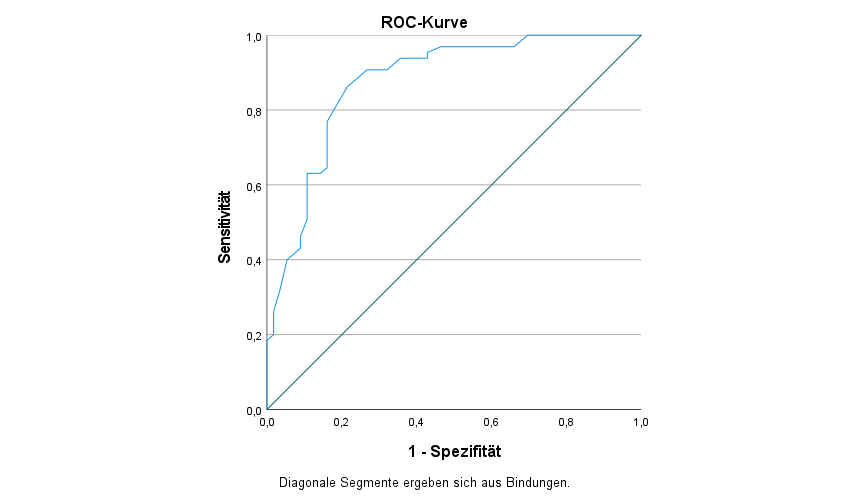 Note. Accuray (AUC) = .88 (95% CI = .81-.94)Online Supplement 6 (OS6)Receiving operator characteristic curve (ROC-curve) for CATS2-ICD-11 PTSD scale (Self-report) relative to CAPS-CA-5 ICD-11 PTSD diagnosis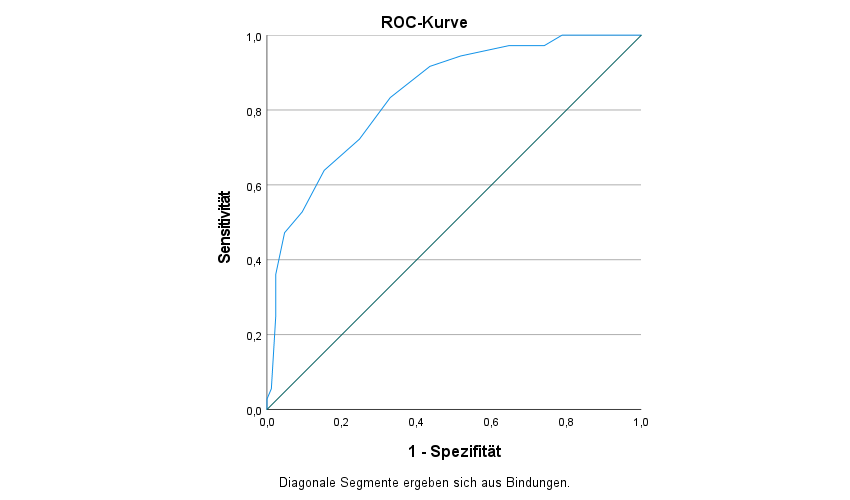 Note. Accuray (AUC) = .84 (95% CI = .77-.92)Online Supplement 7 (OS7)Discrimination Index (corrected item-scale correlations) for items regarding the DSM-5 PTSD scale, the ICD-11 scale and the ICD-11 CPTSD scale of the CATS-2 (Self-report)Online Supplement 8 (OS8)Discrimination Index (corrected item-scale correlations) for items regarding the DSM-5 PTSD scale, the ICD-11 scale and the ICD-11 CPTSD scale of the CATS-2 (caregiver report)Online Supplement 9 (OS9)Online Supplement 10 (OS10)Online Supplement 1 (OS1)Online Supplement 1 (OS1)Online Supplement 1 (OS1)Online Supplement 1 (OS1)Online Supplement 1 (OS1)Online Supplement 1 (OS1)Online Supplement 1 (OS1)Online Supplement 1 (OS1)Item-Level Descriptive Statistics for the CATS-2 self-report (n = 283)Item-Level Descriptive Statistics for the CATS-2 self-report (n = 283)Item-Level Descriptive Statistics for the CATS-2 self-report (n = 283)Item-Level Descriptive Statistics for the CATS-2 self-report (n = 283)Item-Level Descriptive Statistics for the CATS-2 self-report (n = 283)Item-Level Descriptive Statistics for the CATS-2 self-report (n = 283)Item-Level Descriptive Statistics for the CATS-2 self-report (n = 283)Item-Level Descriptive Statistics for the CATS-2 self-report (n = 283)CATS2 ItemItem DescriptionDiagnostic Allocation*MSDSkewKurtosisRangeItem1Intrusions◊1.540.990.03-1.040-3Item2Nightmares◊ ; ○1.011.090.66- 0.920-3Item3Flashbacks◊ ; ○1.071.070.55-1.000-3Item4Psychological Cue Reactivity◊1.791.08-0.33-1.20-3Item5PhysiologicalCue Reactivity◊1.361.070.20-1.210-3Item6Avoidance internal reminders◊ ; ○1.891.12-0.50-1.150-3Item7Avoidance external reminders◊ ; ○1.441.150.06-1.430-3Item8Amnesia◊1.031.100.61-1.020-3Item 9Negative Beliefs ◊ highest1.931.07-0.48-1.10-3Item 9aBad Life 1.071.080.58-0.970-3Item 9bNo Trust●1.401.080.14-1.230-3Item 9cNegative World1.161.070.48-1.020-3Item 9d Negative Self ●1.211.210.41-1.410-3Item10Blame◊ highest1.141.090.49-1.060-3Item10aSelf-Blame●1.041.110.64-1.000-3Item10bBlames others0.240.532.264.890-3Item11Negative Feelings◊1.691.03-0.20-1.130-3Item12Loss of interest◊1.241.100.32-1.240-3Item13Detachment◊ ; ●1.161.110.44-1.170-3Item14Numbing◊ ; ●1.000.980.60-0.750-3Item15Irritability◊ highest1.821.01-0.27-1.120-3Item15aAffect regulation●1.691.06-0.19-1.20-3Item15bAngry Outbursts1.071.010.61-0.720-3Item16Reckless behavior◊0.560.811.381.210-3Item17Hypervigilance◊ ; ○1.381.120.18-1.300-3Item18Startle Response◊ ; ○1.331.140.25-1.350-3Item19Concentration ◊1.641.08-0.11-1.260-3Item20Sleep Disturbance◊1.631.15-0.09-1.440-3DSM-5 PTSDTotal Score27.6312.17-0.09-0.470-59ICD-11 PTSD Total Score8.114.13-0.05-0.650-18ICD-11 CPTSDTotal Score15.587.82-0.09-0.630-36Note. *Symbols for Diagnostic Allocation (DSM-5 PTSD Score = ◊; ICD-11 PTSD Score = ○; ICD-11 DSO Score ●.Note. *Symbols for Diagnostic Allocation (DSM-5 PTSD Score = ◊; ICD-11 PTSD Score = ○; ICD-11 DSO Score ●.Note. *Symbols for Diagnostic Allocation (DSM-5 PTSD Score = ◊; ICD-11 PTSD Score = ○; ICD-11 DSO Score ●.Note. *Symbols for Diagnostic Allocation (DSM-5 PTSD Score = ◊; ICD-11 PTSD Score = ○; ICD-11 DSO Score ●.Note. *Symbols for Diagnostic Allocation (DSM-5 PTSD Score = ◊; ICD-11 PTSD Score = ○; ICD-11 DSO Score ●.Note. *Symbols for Diagnostic Allocation (DSM-5 PTSD Score = ◊; ICD-11 PTSD Score = ○; ICD-11 DSO Score ●.Note. *Symbols for Diagnostic Allocation (DSM-5 PTSD Score = ◊; ICD-11 PTSD Score = ○; ICD-11 DSO Score ●.Note. *Symbols for Diagnostic Allocation (DSM-5 PTSD Score = ◊; ICD-11 PTSD Score = ○; ICD-11 DSO Score ●.Online Supplement 2 (OS2)Online Supplement 2 (OS2)Online Supplement 2 (OS2)Online Supplement 2 (OS2)Online Supplement 2 (OS2)Online Supplement 2 (OS2)Online Supplement 2 (OS2)Online Supplement 2 (OS2)Item-Level Descriptive Statistics for the CATS-2 caregiver-report (n = 255)Item-Level Descriptive Statistics for the CATS-2 caregiver-report (n = 255)Item-Level Descriptive Statistics for the CATS-2 caregiver-report (n = 255)Item-Level Descriptive Statistics for the CATS-2 caregiver-report (n = 255)Item-Level Descriptive Statistics for the CATS-2 caregiver-report (n = 255)Item-Level Descriptive Statistics for the CATS-2 caregiver-report (n = 255)Item-Level Descriptive Statistics for the CATS-2 caregiver-report (n = 255)Item-Level Descriptive Statistics for the CATS-2 caregiver-report (n = 255)CATS2 ItemItem DescriptionDiagnostic Allocation*MSDSkewKurtosisRangeItem1Intrusions◊1.200.950.27-0.910-3Item2Nightmares◊ ; ○1.010.970.69-0.490-3Item3Flashbacks◊ ; ○0.480.791.571.550-3Item4Psychological Cue Reactivity◊1.591.11-0.08-1.320-3Item5PhysiologicalCue Reactivity◊1.241.060.30-1.160-3Item6Avoidance internal reminders◊ ; ○1.501.100.03-1.310-3Item7Avoidance external reminders◊ ; ○1.191.100.39-1.180-3Item8Amnesia◊0.650.921.300.640-3Item9Negative Beliefs◊ highest1.811.06-0.32-1.170-3Item9aBad life1.101.000.45-0.900-3Item9bNo Trust ●1.131.000.45-0.890-3Item9cNegative World1.001.000.66-0.670-3Item9dNegative Self●1.561.12-0.04-1.350-3Item10Blame◊ highest1.191.100.44-1.150-3Item10aSelf-Blame●0.921.070.82-0.640-3Item10bBlames others0.630.911.350.810-3Item11Negative Feelings◊1.651.00-0.18-1.000-3Item12Loss of interest◊1.061.070.51-1.080-3Item13Detachment◊ ; ●0.910.970.68-0.700-3Item14Numbing◊ ; ●1.300.980.21-0.970-3Item15Irritability◊ highest1.730.99-0.20-1.020-3Item15aAffect regulation●1.551.05-0.04-1.190-3Item15bAngry Outbursts1.371.010.22-1.020-3Item16Reckless behavior◊0.670.931.210.350-3Item17Hypervigilance◊ ; ○1.091.00.47-0.9650-3Item18Startle Response◊ ; ○1.080.990.43-0.960-3Item19Concentration ◊1.711.00-0.22-1.040-3Item20Sleep Disturbance◊1.631.13-0.16-1.360-3DSM-5 PTSDTotal Score24.1612.26-0.02-0.750-51ICD-11 PTSD Total Score6.204.140.42-0.410-18ICD-11 CPTSDTotal Score13.427.650.14-0.640-32Note. *Symbols for Diagnostic Allocation (DSM-5 PTSD Score = ◊; ICD-11 PTSD Score = ○; ICD-11 DSO Score ●.Note. *Symbols for Diagnostic Allocation (DSM-5 PTSD Score = ◊; ICD-11 PTSD Score = ○; ICD-11 DSO Score ●.Note. *Symbols for Diagnostic Allocation (DSM-5 PTSD Score = ◊; ICD-11 PTSD Score = ○; ICD-11 DSO Score ●.Note. *Symbols for Diagnostic Allocation (DSM-5 PTSD Score = ◊; ICD-11 PTSD Score = ○; ICD-11 DSO Score ●.Note. *Symbols for Diagnostic Allocation (DSM-5 PTSD Score = ◊; ICD-11 PTSD Score = ○; ICD-11 DSO Score ●.Note. *Symbols for Diagnostic Allocation (DSM-5 PTSD Score = ◊; ICD-11 PTSD Score = ○; ICD-11 DSO Score ●.Note. *Symbols for Diagnostic Allocation (DSM-5 PTSD Score = ◊; ICD-11 PTSD Score = ○; ICD-11 DSO Score ●.Note. *Symbols for Diagnostic Allocation (DSM-5 PTSD Score = ◊; ICD-11 PTSD Score = ○; ICD-11 DSO Score ●.Online Supplement 3 (OS3)Online Supplement 3 (OS3)Online Supplement 3 (OS3)Online Supplement 3 (OS3)Online Supplement 3 (OS3)Online Supplement 3 (OS3)Online Supplement 3 (OS3)Online Supplement 3 (OS3)Standardized factor loadings for the two-factor higher-order model (Model 4): Self-report (n=283)Standardized factor loadings for the two-factor higher-order model (Model 4): Self-report (n=283)Standardized factor loadings for the two-factor higher-order model (Model 4): Self-report (n=283)Standardized factor loadings for the two-factor higher-order model (Model 4): Self-report (n=283)Standardized factor loadings for the two-factor higher-order model (Model 4): Self-report (n=283)Standardized factor loadings for the two-factor higher-order model (Model 4): Self-report (n=283)Standardized factor loadings for the two-factor higher-order model (Model 4): Self-report (n=283)Standardized factor loadings for the two-factor higher-order model (Model 4): Self-report (n=283)ItemsREAVTHTHADNSCDRDRRe1: Nightmares.64Re2: Flashbacks.76Av1: Avoidance internal reminders.63Av: 2 Avoidance external reminders.55Th1: Hypervigilance .67.67Th2: Startle response.72.72AD1: Problems calming down.50AD2: Numbing.71NSC1: Not good enough.84NSC2: Self-Blame.73DR1: Detachment.69.69DR2: Trust in others.75.75First order factorsPTSDPTSDPTSDDSODSODSODSORE.82.82.82AV .75.75.75TH.54.54.54AD1.001.001.001.00NSC.72.72.72.72DR.83.83.83.83Online Supplement 4 (OS4)Online Supplement 4 (OS4)Online Supplement 4 (OS4)Online Supplement 4 (OS4)Online Supplement 4 (OS4)Online Supplement 4 (OS4)Online Supplement 4 (OS4)Online Supplement 4 (OS4)Standardized factor loadings for the Two-Factor higher-order model (Model 4): Caregiver-report (n=255)Standardized factor loadings for the Two-Factor higher-order model (Model 4): Caregiver-report (n=255)Standardized factor loadings for the Two-Factor higher-order model (Model 4): Caregiver-report (n=255)Standardized factor loadings for the Two-Factor higher-order model (Model 4): Caregiver-report (n=255)Standardized factor loadings for the Two-Factor higher-order model (Model 4): Caregiver-report (n=255)Standardized factor loadings for the Two-Factor higher-order model (Model 4): Caregiver-report (n=255)Standardized factor loadings for the Two-Factor higher-order model (Model 4): Caregiver-report (n=255)Standardized factor loadings for the Two-Factor higher-order model (Model 4): Caregiver-report (n=255)ItemsREAVTHTHADNSCDRDRRe1: Nightmares.71Re2: Flashbacks.69Av1: Avoidance internal reminders.79Av: 2 Avoidance external reminders.74Th1: Hypervigilance .67.67Th2: Startle response.75.75AD1: Problems calming down.68AD2: Numbing.80NSC1: Not good enough.75NSC2: Self-Blame.57DR1: Detachment.70.70DR2: Trust in others.76.76First order factorsPTSDPTSDPTSDDSODSODSODSORE.85.85.85AV .76.76.76TH.83.83.83AD.90.90.90.90NSC.97.97.97.97DR.96.96.96.96CATS2 ItemItem DescriptionDiagnostic Allocation*DSM-5 PTSDICD-11 PTSDICD-11 CPTSDItem1Intrusions◊0.59Item2Nightmares◊ ; ○0.540.450.49Item3Flashbacks◊ ; ○0.600.450.55Item4Psychological Cue Reactivity◊0.58Item5PhysiologicalCue Reactivity◊0.55Item6Avoidance internal reminders◊ ; ○0.510.370.44Item7Avoidance external reminders◊ ; ○0.410.410.39Item8Amnesia◊0.22Item 9Negative Beliefs ◊ highest0.66Item 9aBad Life Item 9bNo Trust●0.57Item 9cNegative WorldItem 9d Negative Self ●0.57Item10Blame◊ highest0.52Item10aSelf-Blame●0.51Item10bBlames othersItem11Negative Feelings◊0.62Item12Loss of interest◊0.60Item13Detachment◊ ; ●0.480.47Item14Numbing◊ ; ●0.620.59Item15Irritability◊ highest0.50Item15aAffect regulation●0.47Item15bAngry OutburstsItem16Reckless behavior◊0.44Item17Hypervigilance◊ ; ○0.390.380.38Item18Startle Response◊ ; ○0.390.360.39Item19Concentration ◊0.45Item20Sleep Disturbance◊0.53Note. *Symbols for Diagnostic Allocation (DSM-5 PTSD Score = ◊; ICD-11 PTSD Score = ○; ICD-11 DSO Score ●.Note. *Symbols for Diagnostic Allocation (DSM-5 PTSD Score = ◊; ICD-11 PTSD Score = ○; ICD-11 DSO Score ●.Note. *Symbols for Diagnostic Allocation (DSM-5 PTSD Score = ◊; ICD-11 PTSD Score = ○; ICD-11 DSO Score ●.Note. *Symbols for Diagnostic Allocation (DSM-5 PTSD Score = ◊; ICD-11 PTSD Score = ○; ICD-11 DSO Score ●.Note. *Symbols for Diagnostic Allocation (DSM-5 PTSD Score = ◊; ICD-11 PTSD Score = ○; ICD-11 DSO Score ●.Note. *Symbols for Diagnostic Allocation (DSM-5 PTSD Score = ◊; ICD-11 PTSD Score = ○; ICD-11 DSO Score ●.CATS2 ItemItem DescriptionDiagnostic Allocation*DSM-5 PTSDICD-11 PTSDICD-11 CPTSDItem1Intrusions◊0.66Item2Nightmares◊ ; ○0.610.530.52Item3Flashbacks◊ ; ○0.540.530.54Item4Psychological Cue Reactivity◊0.63Item5PhysiologicalCue Reactivity◊0.66Item6Avoidance internal reminders◊ ; ○0.560.570.55Item7Avoidance external reminders◊ ; ○0.470.560.49Item8Amnesia◊0.27Item 9Negative Beliefs ◊ highest0.65Item 9aBad Life Item 9bNo Trust●0.64Item 9cNegative WorldItem 9d Negative Self ●0.59Item10Blame◊ highest0.51Item10aSelf-Blame●0.54Item10bBlames othersItem11Negative Feelings◊0.72Item12Loss of interest◊0.57Item13Detachment◊ ; ●0.510.52Item14Numbing◊ ; ●0.640.59Item15Irritability◊ highest0.60Item15aAffect regulation●0.53Item15bAngry OutburstsItem16Reckless behavior◊0.39Item17Hypervigilance◊ ; ○0.490.540.50Item18Startle Response◊ ; ○0.550.530.57Item19Concentration ◊0.47Item20Sleep Disturbance◊0.51Note. *Symbols for Diagnostic Allocation (DSM-5 PTSD Score = ◊; ICD-11 PTSD Score = ○; ICD-11 DSO Score ●.Note. *Symbols for Diagnostic Allocation (DSM-5 PTSD Score = ◊; ICD-11 PTSD Score = ○; ICD-11 DSO Score ●.Note. *Symbols for Diagnostic Allocation (DSM-5 PTSD Score = ◊; ICD-11 PTSD Score = ○; ICD-11 DSO Score ●.Note. *Symbols for Diagnostic Allocation (DSM-5 PTSD Score = ◊; ICD-11 PTSD Score = ○; ICD-11 DSO Score ●.Note. *Symbols for Diagnostic Allocation (DSM-5 PTSD Score = ◊; ICD-11 PTSD Score = ○; ICD-11 DSO Score ●.Note. *Symbols for Diagnostic Allocation (DSM-5 PTSD Score = ◊; ICD-11 PTSD Score = ○; ICD-11 DSO Score ●.Descriptives of the CAPS-CA-5 sample (n = 121)Descriptives of the CAPS-CA-5 sample (n = 121)Descriptives of the CAPS-CA-5 sample (n = 121)Descriptives of the CAPS-CA-5 sample (n = 121)Descriptives of the CAPS-CA-5 sample (n = 121)CharacteristicTotal sample(N = 121)US sample(n = 30)Norwegian sample(n = 28)German sample(n = 63)Age (M, SD)13.94 (2.86)12.43 (3.54)14.29 (2.21)14.51 (2.51)Gender (% female)64.550.071.468.3Living situation (%)   Biological parents79.363.382.185.7   Foster Parents/Adoptive Parents12.430.014.33.2   Child Welfare5.80.03.69.5   Somewhere else2.56.701.6Race*   American Indian-13.3--   Black or African American-6.7--   White-80.0--Ethnicity*   Hispanic or Latino-14.3--Country of origin*   Not Norwegian/German--18.211.1Note. values are means (stand deviations) or % as appropriate. *Race and Ethnicity were only assessed in the US sample; Country of origin was only assessed in the Norwegian and German sampleNote. values are means (stand deviations) or % as appropriate. *Race and Ethnicity were only assessed in the US sample; Country of origin was only assessed in the Norwegian and German sampleNote. values are means (stand deviations) or % as appropriate. *Race and Ethnicity were only assessed in the US sample; Country of origin was only assessed in the Norwegian and German sampleNote. values are means (stand deviations) or % as appropriate. *Race and Ethnicity were only assessed in the US sample; Country of origin was only assessed in the Norwegian and German sampleNote. values are means (stand deviations) or % as appropriate. *Race and Ethnicity were only assessed in the US sample; Country of origin was only assessed in the Norwegian and German sampleFrequencies of traumatic events of the CATS-2 self-reports and mean differences in CATS-2 scales regarding the endorsement of each specific traumatic event (yes/no).Frequencies of traumatic events of the CATS-2 self-reports and mean differences in CATS-2 scales regarding the endorsement of each specific traumatic event (yes/no).Frequencies of traumatic events of the CATS-2 self-reports and mean differences in CATS-2 scales regarding the endorsement of each specific traumatic event (yes/no).Frequencies of traumatic events of the CATS-2 self-reports and mean differences in CATS-2 scales regarding the endorsement of each specific traumatic event (yes/no).Frequencies of traumatic events of the CATS-2 self-reports and mean differences in CATS-2 scales regarding the endorsement of each specific traumatic event (yes/no).Mean differences in PTSD scalesMean differences in PTSD scalesMean differences in PTSD scalesTraumatic EventFrequency (%)DSM-5 PTSDICD-11 PTSDICD-11 CPTSDNatural disaster19.40.89-0.090.88Accident/ injury41.3-0.85-0.24-0.56Experiencing family violence36.7-4.75***-1.28*-2.93**Experiencing Community Violence41.7-3.24*-1.12*-2.16*Attacked with weapon8.5-3.14-1.33-1.77Seeing family violence45.2-5.07***-1.82***-3.28***Seeing Community Violence33.6-3.68**-1.30**-2.26*Sexual 28.6-7.61***-2.56***-5.07***Online sexual 14.5-10.87***-2.78***-7.17***Bullying59.4-7.70***-2.26***-4.92***Online bullying20.1-10.56***-2.86***-6.55***Sudden loss40.6-1.13-0.58-0.38Medical23.4-0.86-0.49-0.10War1.4-4.62-2.67-2.18Other not specified event38.9-2.02-0.21-0.98Note. N = 28; * = p < .05; ** = p < .01; *** = p < .001Note. N = 28; * = p < .05; ** = p < .01; *** = p < .001Note. N = 28; * = p < .05; ** = p < .01; *** = p < .001Note. N = 28; * = p < .05; ** = p < .01; *** = p < .001Note. N = 28; * = p < .05; ** = p < .01; *** = p < .001